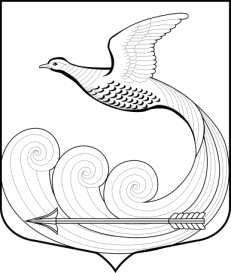 СОВЕТ ДЕПУТАТОВМуниципального образования Кипенское сельское поселение муниципального образования Ломоносовского муниципального района Ленинградской областиЧетвертого созываРЕШЕНИЕ № 30__д. Кипень 								   	      «15»  ноября 2022г. «Об отмене решений совета депутатов муниципального образования Кипенское сельское поселение муниципального образования Ломоносовский муниципальный район Ленинградской области № 25 от 14.09.2021г., № 54 от 21.12.2021г., № 20 от 27.09.2022г.»В соответствии с Федеральным законом от 06.10.2003г. № 131-ФЗ «Об общих принципах организации местного самоуправления в Российской Федерации», Уставом муниципального образования Кипенское сельское поселение, Совет депутатов муниципального образования Кипенское сельское поселение Ломоносовского муниципального района Ленинградской области Решил: 	1. Признать утратившими силу решения совета депутатов муниципального образования Кипенское сельское поселение № 25 от 14.09.2021г., № 54 от 21.12.2021г., № 20 от 27.09.2022г.» в связи с принятием решения № ____ от 15.11.2022г. О принятии нового Устава муниципального образования Кипенское  сельское поселение муниципального образования  Ломоносовского муниципального района Ленинградской области 	4. Настоящее решение вступает в силу после государственной регистрации нового Устава  и опубликования (обнародования) в средствах массовой информации и на сайте МО Кипенское сельское поселение в сети Интернет.Председатель совета депутатов  МО Кипенское сельское поселение                                                                                  М. В. Кюне